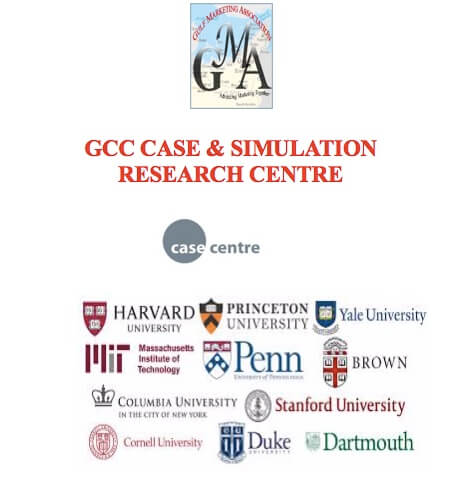 In recent years, GCC has emerged as a regional alliance of strategic importance, economic potential and constant growth. The UAE for instance has consistent been growing around 4% even in the midst of emerging oil price declines. The award of the Expo-2020 has brought enormous expectation in economics and multiplier impacts.Disappointingly, however, the universities and teaching colleges in the GCC region suffer from the shortage of region relevant teaching and learning cases and simulations, collaborative learning and engagement among faculty and learners, authentic applied research, industry-academic cooperation and individual case research and writing initiatives and insights. GCC schools, colleges and universities teach predominantly on the western cases and experiences.Vision      The GCC Case & Simulation Research Centre envisions aims to be the ‘New Game Changer in applied teaching and learning in business education in the GCC region.’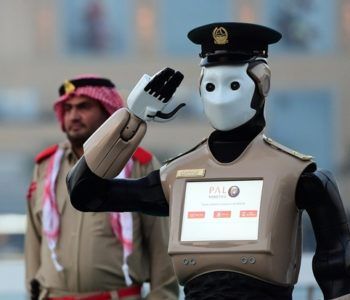 Mission     Towards accomplishing the vision, the GCC Case and Simulation Research Centre ‘will strive for early recognition as the most respected Research and Repository for business Simulation & Case research, teaching and training in the GCC with a spotlight on the UAE’.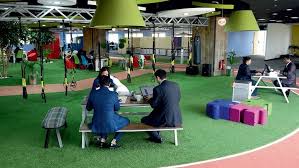 Activities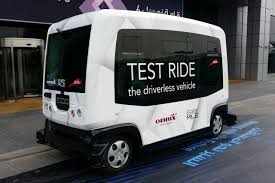 Case writing and teaching workshop to promote, publish, diffuse simulation an cases relevant for GCC, short case and game summaries, teaching notes that foster learning live.Train the trainer workshops, seminars, symposium for case and simulation researchers.Invite case funding, sponsorship for professionals around the world to conduct and publish case and simulate research at the centre;Position Dubai as the world city of applied and engaged learning in business knowledge.All other activities that help accomplish our vision and mission.Current Case Portfolio   The GCC Case center has continuously published and hosted a healthy portfolio of teaching cases including the following: (Abstracts and full list on request)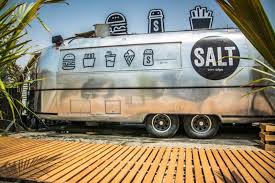 Dubai Chamber of Commerce -DuopolyDubai Electricity and Water Authority- SustainabilityDubai Police- RobocopDubai Delivers Coffee and News -instantlyEvent Marketing in an Higher educationGold ATMS in UAEKnowledge and Human Development Authority (KHDA) – Physical servicescapeRoad and Transport Authority – Smart CarsWeekly Promotions war in Dubai SupermarketsSharjah Electricity and Water Authority- Service ModelYoung Entrepreneurs in Dubai – Food trucks SaltThe UAE Ministry of Possibilities- Innovation[space height="10"]Advisory BoardChair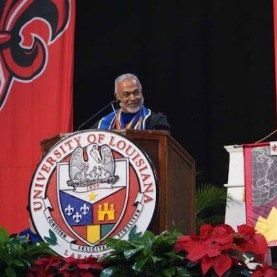 Dr. Joby John, ProfessorDean, College of Business Administration,University of Louisiana USAMembersDr. Ali Al-QayediGeneral Manager, Etisalat AcademyDubai, United Arab EmiratesMr.Ashish AsthanaDirector, Marketing, Growth Portfolio & Innovation Coca-ColaDubai, United Arab EmiratesDr.Dominique LecossoisINSEAD Distinguished Executive Fellow-Emerging Markets Institute,Advisory Board Member, SingaporeDr.Mohan Lal AgarwalUS Fulbright FellowDubai,  United Arab EmiratesMr.Mahmood Al BastakiChief Operating OfficerDT World, DP WorldDubai,  United Arab EmiratesMs.Poonam DattaChief Executive OfficerIMC Maritime, Logistics & Supply ChainDubai,  United Arab EmiratesDr.Svend HollensenProfessor and celebrated author of Global MarketingSouthern Denmark University, Denmark